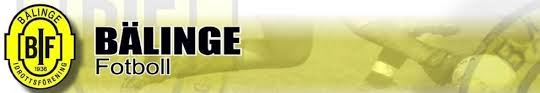 Spelschema Bälinge IF Svart:Fredag 7/6 kl 09:40 Bälinge – Storvreta 		Skogsvallen 1-1Fredag 7/6 kl 12:10 Upsala IF – Bälinge		Vretavallen 1-1Fredag 7/6 kl 18:00 Iron – Bälinge		Skogsvallen 4Lördag 8/6 kl 16:20 Bälinge – Alsike		Skogsvallen 1-2Lördag 8/6 kl 18:50 Bälinge – Sirius		Skogsvallen 1-3Spelschema Bälinge IF Gul:Lördag 8/6 kl 14:40 Bälinge – Storvreta		Vretavallen 1-1Lördag 8/6 kl 19:40 Iron – Bälinge		Vretavallen 1-3Söndag 9/6 kl 09:40 IK Fyris – Bälinge		Skogsvallen 1-3Söndag 9/6 kl 13:00 Bälinge – Högbo		Vretavallen 1-3Söndag 9/6 kl 15:30 Alsike – Bälinge		Vretavallen 1-1